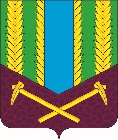 ИРКУТСКАЯ ОБЛАСТЬМуниципальное образование «Тулунский район»Д У М АТулунского муниципального районавосьмого созываРЕШЕНИЕ31 октября 2023 г.                                                  № 23    г. ТулунО деятельности муниципальногоказенного образовательногоучреждения дополнительногообразования «Детская школаискусств» с. ШерагулЗаслушав информацию директора муниципального казенного образовательного учреждения дополнительного образования «Детская школа искусств» с. Шерагул И. П. Пономаревой о деятельности муниципального казенного образовательного учреждения дополнительного образования «Детская школа искусств», руководствуясь Уставом муниципального образования «Тулунский район», Дума Тулунского муниципального района                                         Р Е Ш И Л А:1. Информацию директора муниципального казенного образовательного учреждения дополнительного образования «Детская школа искусств» с. Шерагул И. П. Пономаревой о деятельности муниципального казенного образовательного учреждения дополнительного образования «Детская школа искусств» с. Шерагул принять к сведению (прилагается).Председатель ДумыТулунского муниципального района                                           М. С. ШавельПриложение к решению Думы Тулунского муниципального районаот 31 октября  2023 года № 23Информация о деятельности муниципального казенного образовательного учреждения дополнительного образования «Детская школа искусств» с. ШерагулКраткая историческая справкаС 1979 года в селе Шерагул осуществляла свою деятельность Детская художественная школа, в 1981 году была открыта Детская музыкальная школа. В 2013 году, в целях оптимизации расходования бюджетных средств, для повышения эффективности деятельности образовательного учреждения дополнительного образования, было принято решение объединить две школы в одно учреждение. 30 декабря 2013 года, путем реорганизации в форме слияния, было создано МКОУ ДО «Детская школа искусств» с. Шерагул. Учреждение осуществляет свою деятельность на основании Устава и Лицензии на осуществление образовательной деятельности, выданной 14 марта 2016 года Службой по контролю и надзору в сфере образования Иркутской области. Финансово-экономическое обеспечение деятельностиФинансирование деятельности учреждения осуществляется в рамках подпрограммы 3 «Развитие системы дополнительного образования в сфере культуры в Тулунском районе»  на 2021-2025 годы муниципальной программы «Развитие культуры в Тулунском районе» на 2021 – 2025 годы.Объем финансовых средств для обеспечения деятельности учреждения в 2022 году составил 12500,2 тыс. рублей, в 2023 году – 8127,9 тыс. рублей. Финансирование учреждения в 2024 году запланировано в объеме 6490,9 тыс. рублей. Материально-техническая база учрежденияУчреждение осуществляет свою деятельность в 2 зданиях общей площадью 323,6 кв. м. Здания одноэтажные, брусовые. В здании художественного отделения отопление централизованное, от котельной МДОУ детский сад «Колокольчик». В здании музыкального отделения функционирует котельная на твердом топливе. Занятия проходят в кабинетах и классах, а групповые занятия коллективов музыкального отделения - в концертом зале.  Здания школы оборудованы санкомнатами, горячей и холодной водой, пандусами и поручнями для лиц с ограниченными возможностями в соответствии с требованиями.Прилегающая к учреждению площадь облагорожена, установлено новое ограждение. В 2014 году, в результате участия в программе «Устойчивое развитие сельских территорий Тулунского муниципального района» на 2014-2020 годы по проекту «Аллея творчества» получено финансирование из средств областного бюджета в сумме 468,0 тыс. рублей. На  территории музыкального отделения смонтирована площадка для отдыха, установлены  беседки, качели, лавочки, игровой комплекс для детей, выложены тротуарные дорожки, на территории художественного отделения, установлена качели, лавочки и выложены тротуарные. В 2018 году, в ходе проведения районного фестиваля детского и юношеского творчества «К вершине творчества» на территории художественного отделения установлен кованный арт-объект – Дерево творчества.Учреждение укомплектовано музыкальной и методической литературой, фонд музыкальных инструментов составляет 38 единиц. В том числе – 11 баянов, 10 аккордеонов, 1 рояль, 4 фортепиано, 5 гитар, 2 домры, 4 балалайки. Художественное отделение укомплектовано 5 гончарными кругами, 1 муфельной печью для обжига. Имеется 20 мольбертов,  1 раскатчик для глины, гипсовые модели, 2 набора муляжей (фрукты, овощи).   В фотоотделении в наличии 4 ноутбука и 1 цифровой фотоаппарат. Для коллективов школы пошиты 4 комплекта костюмов, два из них в   2023 году - для ансамбля народных инструментов «Балагуры» и сводный академический хор, на общую сумму 160,0 тыс. рублей. В 2020 году МКОУ ДО «Детская школа искусств» с. Шерагул вошла в число участников Государственной программы Иркутской области «Развитие культуры» на 2019 - 2024 годы, получила финансирование на капитальный ремонт в размере   6520,05 тыс. рублей., в том числе 5895,3 тыс. руб. средств областного бюджета. Произведена замена кровли, обшивка здания художественного отделения, заливка пандуса и крыльца, установка снегозадержателей, ремонт котельной, внутренняя обшивка стен, замена половых балок, укладка плитки, замена сантехники, замена отопления, замена дверных и оконных блоков, покраска, побелка,  укладка линолеума, произведены мероприятия по обеспечению доступности учреждения для лиц с ограниченными возможностями здоровья. В 2022 году, в результате конкурсного отбора, учреждение стало участником регионального проекта «Культурная среда». В рамках Государственной программы Иркутской области «Развитие культуры» на 2019-2024 годы, приобретено специализированное учебное оборудование и музыкальные инструменты на сумму 5868,3 тыс. руб. В том числе 5239,2 тыс. руб. из федерального бюджета, 218,3 тыс. руб. из средств областного бюджета, 410,8 тыс. руб. – софинансирование из средств местного бюджета. Приобретены рояль, фортепиано, 2 пятирядных баяна, комплект народных инструментов, ударная установка, звуковое оборудование, ноутбуки, интерактивные доски, учебная литература, мольберты, стеллаж для сушки рисунков, мебель.       В 2023 году учреждение вошло в число победителей областного отбора на получение субсидии. В  2024 году школа получит субсидию из средств областного бюджета в сумме 600,0 тыс. рублей на укрепление материально-технической базы детских школ искусств, осуществляющих образовательную деятельность по дополнительным предпрофессиональным программам в области изобразительного искусства.       В 2023 году по проекту «Народные инициативы» были выделены средства в сумме 325,0 тыс. рублей. Приобретены аккордеон на сумму 307,00 тыс. рублей и электрическое пианино стоимостью 18,00 тыс. рублей.  Кадровый состав учрежденияШтатное расписание учреждения – 9 единиц. Фактически работают директор и 10 преподавателей. Все преподаватели имеют среднее и высшее профильное образование. В том числе  1  преподаватель с высшей квалификационной категорией,  3 преподавателям присвоена 1 квалификационная категория. Преподаватели учреждения являются лауреатами и дипломантами конкурсов: областного конкурса Педагогического мастерства, региональных конкурсов декоративно-прикладного искусства «Золотое дерево», «Мы разные. Мы вместе», «Саянская матрешка», «Карусель ремесел», открытого районного фестиваля мастеров декоративно-прикладного искусства «Живые ремесла». Образовательная деятельностьС каждым годом растет число выпускников школы. В 2021 году 5 учащихся получили свидетельство об окончании школы, в 2022 их стало 6, в 2023 школу окончили 14 обучающихся.В МКОУ ДО «Детская школа искусств» с. Шерагул на 1 сентября 2023 года обучается 116 учащихся. В период 2021 – 2023 годов открыты 3 отделения: на базе МКУК «Центр ремесел с. Гуран» по направлению «Живопись» обучается 16 учащихся по предпрофессиональным программам 5 и 8 летнего уровня. В селе Гадалей, на базе МОУ «Гадалейской СОШ», проходят занятия по общеразвивающей программе «Художественная фотография» -  единственное подобное отделение в области. На отделении 9 учащихся, срок обучения 3 года. Также в с. Гадалей   ведется обучение по предпрофессиональной программе «Декоративно-прикладного творчества» сроком обучения 5 лет - 13 обучающихся. В селе Азей, на базе МОУ «Азейской СОШ»,  по предпрофессиональной программе - 7 обучающихся сроком обучения 5 лет. В селе Шерагул обучаются по предпрофессиональным программам «Фортепиано, народные инструменты» 31 учащийся, по предпрофессиональным программам «Декоративно - прикладное творчество» (лозоплетение, керамика) 30 учащихся и 10 по общеразвивающим «Изобразительное искусство». В школе действуют два коллектива: ансамбль народных инструментов «Балагуры» и сводный академический хор, являющиеся участниками районных и поселенческих мероприятий. Школа проводит ежегодные концерты и выставки, посвященные Дню музыки, Дню матери, Новогодним и Рождественским праздникам, 8 марта, Дни открытых дверей для воспитанников детских садов «Сказка» и «Колокольчик»,  отчетный концерт-выставку, выпускной. Учащиеся школы принимают участие в проходящих на базе МКУК «Культурно-досуговый центр с. Шерагул» праздничных мероприятиях, организуют выставки и мастер-классы.  Наши учащиеся являются постоянными участниками очных областных конкурсов, международного конкурса «Славное море», региональных конкурсах «Дельфийские игры», «Бременские музыканты». Учащиеся школы неоднократно становились лауреатами и дипломантами конкурса юных исполнителей на фортепиано (г. Нижнеудинск), конкурса исполнителей на народных инструментах (г. Саянск), межмуниципальных конкурсов «Юный музыкант», «Жили-были» (г. Тулун),  районного фестиваля «Живые ремесла».          Летом лучшие учащиеся музыкального отделения приняли участие в творческой смене «Сибирский наигрыш», принимали участие в мастер-классе Народного артиста России Дмитрия Маликова.   В 2023 году 2 выпускника школы стали студентами профильных учебных заведений. Сероштан Мария, выпускница музыкального отделения, поступила в Братское музыкальное училище, по классу народных инструментов (гитара). Шклярова Арина, выпускница художественного отделения, поступила в Иркутский филиал федерального государственного бюджетного образовательного учреждения высшего образования "Всероссийский государственный университет кинематографии имени С.А. Герасимова", по специальности «Анимация и анимационное кино».Учреждение динамично развивается. Обновляется и укрепляется материально-техническая база, омолаживается и становится более профессиональным состав педагогических кадров. Преподавать и обучаться в нашей школе становится все более престижным, что позитивно сказывается на числе обучающихся и количестве выпускников школы. МКОУ ДО «Детская школа искусств» с. Шерагул входит в число лучших сельских учреждений дополнительного образования Иркутской области.